AGENDA 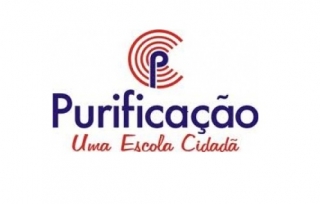 FERIADO 12/02 , 13/02 E 14/02.Quinta-feira ( 15/02)Sala – Matemática: os numerais, sequência numérica. Etapa pag. 16Linguagem: coordenação motora.Casa – caderno de atividade.Sexta-feira (16/02)Sala –  Matemática: Figuras geométricas Etapa pág. 17 Linguagem: coordenação motora Casa –  Etapa pág. 18. Deus abençoe a todos.  Beijos!!